Aquatics 2021 60 Day Meetings 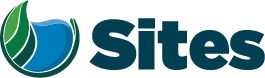 AgendaAuthority to review big notch EIR minimum flows and depth for adult passage (salmonids and sturgeon) information.Michael to provide specific documents or references that DWR used to estimate entrainment effect at Fremont Weir. The team will then review these (and Pope et al. 2021) and identify when fish are present (flow magnitude and timing relationships) to estimate potential project-related entrainment effect at Freemont Weir and back up LTS determination.Erica to send recent Wallace weir fall run passage data to authority for use in Authority analysis. Complete- Sent by Jonathan. ICF to review and contact CFDW week of 8/2 if neededSteve and ICF to see if daily hydrograph analysis at Fremont Weir is possible using the information from 1 and 2 above as well as more recent Knights Landing screw trap data.Pulse Protection during March – May have very few modeled protection events, Steve to review modeling and circle back with team.Flow-based triggers for Pulse Flow Protection do not align well with fish pulses – aquatic team to review.Jonathan will look into and report back to the team on potential mitigation for exchange-related effects that could occur outside of the time window when Sites is diverting.Department to review Appendix 11P to better understand analytical approaches used for discussion in next meeting.Authority to review how the proposed exchanges and potential effects are identified in the analysis and report back at next discussion.Jacobs and ICF to discuss week of 8/2 for report back to Authority prior to week of 8/9Authority to investigate including a temperature monitoring plan and corrective measures into the project. Pre- and Post-project monitoring of release temperature into toe drain/Yolo would be considered.ICF to contact CDFW and discuss week of 8/2CDFW and ICF to work on identifying temperature thresholds to use for corrective measures in #9. ICF to contact CDFW and discuss week of 8/2Sophie to look into velocity effects on splittail and identify/acknowledge uncertainty around effect.ICF to contact CDFW and discuss week of 8/2ICF to develop better description of “very similar” means in our OMR effect analysis and clarify if there are years when OMR would be substantially more negative with project.Felipe to review appendix 5B (I think) to review Delta modeling.April to send longfin paper that discusses X2 and food/mysids.CompletedICF to discuss the variability around table 11-56 in document and report back. Group to follow up on the 11-15 acres of mitigation once Appendix 11F has been reviewed. ICF to contact CDFW and discuss week of 8/2 if possibleOur Core Values – Safety, Trust and Integrity, Respect for Local Communities, Environmental Stewardship, Shared Responsibility and Shared Benefits, Accountability and Transparency, Proactive Innovation, Diversity and Inclusivity
Our Commitment – To live up to these values in everything we doOur Core Values – Safety, Trust and Integrity, Respect for Local Communities, Environmental Stewardship, Shared Responsibility and Shared Benefits, Accountability and Transparency, Proactive Innovation, Diversity and Inclusivity
Our Commitment – To live up to these values in everything we doOur Core Values – Safety, Trust and Integrity, Respect for Local Communities, Environmental Stewardship, Shared Responsibility and Shared Benefits, Accountability and Transparency, Proactive Innovation, Diversity and Inclusivity
Our Commitment – To live up to these values in everything we doOur Core Values – Safety, Trust and Integrity, Respect for Local Communities, Environmental Stewardship, Shared Responsibility and Shared Benefits, Accountability and Transparency, Proactive Innovation, Diversity and Inclusivity
Our Commitment – To live up to these values in everything we doOur Core Values – Safety, Trust and Integrity, Respect for Local Communities, Environmental Stewardship, Shared Responsibility and Shared Benefits, Accountability and Transparency, Proactive Innovation, Diversity and Inclusivity
Our Commitment – To live up to these values in everything we doOur Core Values – Safety, Trust and Integrity, Respect for Local Communities, Environmental Stewardship, Shared Responsibility and Shared Benefits, Accountability and Transparency, Proactive Innovation, Diversity and Inclusivity
Our Commitment – To live up to these values in everything we doOur Core Values – Safety, Trust and Integrity, Respect for Local Communities, Environmental Stewardship, Shared Responsibility and Shared Benefits, Accountability and Transparency, Proactive Innovation, Diversity and Inclusivity
Our Commitment – To live up to these values in everything we doOur Core Values – Safety, Trust and Integrity, Respect for Local Communities, Environmental Stewardship, Shared Responsibility and Shared Benefits, Accountability and Transparency, Proactive Innovation, Diversity and Inclusivity
Our Commitment – To live up to these values in everything we doMeeting Information:Meeting Information:Meeting Information:Meeting Information:Meeting Information:Meeting Information:Meeting Information:Meeting Information:Date:Location:Location:Microsoft Teams use link in inviteOr call in (audio only) (833) 255-2803,,855752524#   Microsoft Teams use link in inviteOr call in (audio only) (833) 255-2803,,855752524#   Microsoft Teams use link in inviteOr call in (audio only) (833) 255-2803,,855752524#   Start Time:9:00 9:00 Finish Time:Finish Time:12:30 12:30 12:30 Purpose:Sites Project and CDFW 60 Day Meetings Sites Project and CDFW 60 Day Meetings Sites Project and CDFW 60 Day Meetings Sites Project and CDFW 60 Day Meetings Sites Project and CDFW 60 Day Meetings Sites Project and CDFW 60 Day Meetings Sites Project and CDFW 60 Day Meetings Meeting Invitees:Meeting Invitees:Meeting Invitees:Meeting Invitees:Meeting Invitees:Meeting Invitees:Meeting Invitees:Meeting Invitees:Kristal Davis-Fadtke, CDFWKen Kundargi, CDFWJonathan Williams, CDFWNick Bauer, CDFWAndrew Huneycutt, CDFWMatt Johnson, CDFWApril Hennessy, CDFWCrystal Rigby, CDFWKristal Davis-Fadtke, CDFWKen Kundargi, CDFWJonathan Williams, CDFWNick Bauer, CDFWAndrew Huneycutt, CDFWMatt Johnson, CDFWApril Hennessy, CDFWCrystal Rigby, CDFWCarrol Wallen, CDFWRobert Sherrick, CDFWMohammed Anwar, CDFW Felipe La Luz, CDFWZachary Kearns, CDFWMarin Greenwood, ICF Jim Lecky, ICF Ali Forsythe, Sites AuthorityCarrol Wallen, CDFWRobert Sherrick, CDFWMohammed Anwar, CDFW Felipe La Luz, CDFWZachary Kearns, CDFWMarin Greenwood, ICF Jim Lecky, ICF Ali Forsythe, Sites AuthorityCarrol Wallen, CDFWRobert Sherrick, CDFWMohammed Anwar, CDFW Felipe La Luz, CDFWZachary Kearns, CDFWMarin Greenwood, ICF Jim Lecky, ICF Ali Forsythe, Sites AuthorityCarrol Wallen, CDFWRobert Sherrick, CDFWMohammed Anwar, CDFW Felipe La Luz, CDFWZachary Kearns, CDFWMarin Greenwood, ICF Jim Lecky, ICF Ali Forsythe, Sites AuthorityChris Fitzer, ESASteve Micko, JacobsRob Leaf, JacobsMike Hendrick, ICFMonique Briard, ICFJason Hassrick, ICFErin Heydinger, Sites IntegrationJohn Spranza, Sites IntegrationChris Fitzer, ESASteve Micko, JacobsRob Leaf, JacobsMike Hendrick, ICFMonique Briard, ICFJason Hassrick, ICFErin Heydinger, Sites IntegrationJohn Spranza, Sites IntegrationAgenda:Agenda:Agenda:Agenda:Agenda:Agenda:Agenda:Agenda:Discussion TopicDiscussion TopicDiscussion TopicDiscussion TopicTopic LeaderTopic LeaderTopic LeaderTime AllottedIntroductions and ObjectivesIntroductions and ObjectivesIntroductions and ObjectivesIntroductions and ObjectivesAliAliAli5 minSalmonidsFloodplain inundationFlow-survivalReservoir releases – temperatureSalmonidsFloodplain inundationFlow-survivalReservoir releases – temperatureSalmonidsFloodplain inundationFlow-survivalReservoir releases – temperatureSalmonidsFloodplain inundationFlow-survivalReservoir releases – temperatureSturgeonSturgeonSturgeonSturgeonNative Minnows Native Minnows Native Minnows Native Minnows Delta SmeltDelta SmeltDelta SmeltDelta SmeltOpen Topic Discussion Open Topic Discussion Open Topic Discussion Open Topic Discussion GroupGroupGroupAction Items and AdjournAction Items and AdjournAction Items and AdjournAction Items and AdjournJohn SpranzaJohn SpranzaJohn Spranza5 minAction Items Action Items Action Items Action Items Action Items Action Items Action Items Action Items 